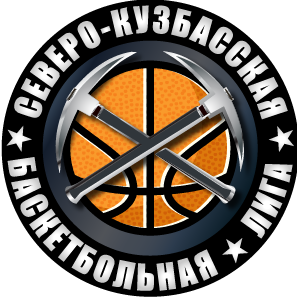        Северо-Кузбасская Баскетбольная Лига                              Дозаявка игрока        Главный тренер (представитель) команды   ________________               ___________                                                                                             (ФИО)                                                        (Подпись)ФИО игрокаДата рожденияДопуск врача